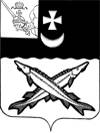 АДМИНИСТРАЦИЯ БЕЛОЗЕРСКОГО МУНИЦИПАЛЬНОГО РАЙОНА ВОЛОГОДСКОЙ ОБЛАСТИП О С Т А Н О В Л Е Н И ЕОт  26.10.2017 № 446ПОСТАНОВЛЯЮ:Внести в ведомственную целевую программу «Развитие и совершенствование сети автомобильных дорог общего пользования муниципального значения Белозерского муниципального района на 2016-2018 годы», утвержденную постановлением администрации района от 30.12.2015 № 995 (с последующими изменениями и дополнениями) следующие изменения: В паспорте программы в строке Объемы и источники финансирования программы цифры  «8 038,7» заменить цифрами «14 744,1».В разделе 4 «Ресурсное обеспечение программы» таблицу 2 изложить в новой редакции согласно приложению 1.Приложение № 1 «Перечень мероприятий Программы» изложить в новой редакции согласно приложению 2. Настоящее  постановление  подлежит   опубликованию в районной газете «Белозерье» и размещению на официальном сайте Белозерского  муниципального  района  в  информационно-телекоммуникационной   сети  «Интернет».Руководитель администрации района:                                 Д.А. Соловьев       Приложение №1 к постановлению администрации района  от 26.10.2017  № 446«Таблица 2--------------------------------* - субсидия бюджету муниципальных образований на осуществление дорожной деятельности за счет бюджетных ассигнований Дорожного фонда Вологодской области;** - распределение акцизов на автомобильный бензин, прямогонный бензин, дизельное топливо, моторные масла для дизельных и (или) карбюраторных (инжекторных) двигателей, производимые на территории Российской Федерации, подлежащих зачислению в районный бюджет.»       						   Приложение №2  к постановлению                                                                                                                                                                     администрации района                                                                      от 26.10.2017  № 446«Приложение №1 к ПрограммеПеречень мероприятий Программы* - оплата работ выполненных в 2015 году;** - объем субсидии передаваемой администрации Белозерска, на осуществление дорожной деятельности.***- неиспользованные средства в поступившие в предыдущем году.»О внесении изменений в постановление администрации района от 30.12.2015 № 995   Источники финансирования, тыс. руб.    Источники финансирования, тыс. руб.    Источники финансирования, тыс. руб.  Районный бюджет  Областной бюджет    Иные     
источникиОбщий объем финансирования      29 321,214744,1*-в том числе по годам реализации:2016 год                         10 697,6**2 527,8*-2017 год                         10 174,6 **9 305,5* -2018 год                         8 449,0**2 910,8*- N 
п/п       Наименование мероприятий        Сроки      
реализации  Исполнители Коды экономи-ческой класси-фикацииОбъем финансирования       
 местный бюджет/средства дорожного фонда области (тыс. руб.)                Объем финансирования       
 местный бюджет/средства дорожного фонда области (тыс. руб.)                Объем финансирования       
 местный бюджет/средства дорожного фонда области (тыс. руб.)                Планируемые показатели результатов деятельностиПланируемые показатели результатов деятельностиПланируемые показатели результатов деятельностиПланируемые показатели результатов деятельностиПланируемые показатели результатов деятельностиПланируемые показатели результатов деятельности N 
п/п       Наименование мероприятий        Сроки      
реализации  Исполнители Коды экономи-ческой класси-фикации 2016 2017 2018 НаименованиеЕди-ница изме-ренияПромежуточное значение (непосредственный результат мероприятия)Промежуточное значение (непосредственный результат мероприятия)Промежуточное значение (непосредственный результат мероприятия)Целевое значение (конечный результат) N 
п/п       Наименование мероприятий        Сроки      
реализации  Исполнители Коды экономи-ческой класси-фикации 2016 2017 2018 НаименованиеЕди-ница изме-рения201620172018Целевое значение (конечный результат)1. Ремонт, капитальный ремонт автомобильных дорог местного значения, составление сметной документации, прохождение государственной экспертизы сметы, ликвидация кредиторской задолженности по содержанию сети автомобильных дорог за предыдущий год.2016-2018Администрация Белозерского муниципального района1150,61150,6/0369,47369,47/0-ввод отремонтированных автомобильных дорогкм04,0-4,02.Ремонт улиц Энгельса и Карла Маркса в г. Белозерске Вологодской области **2017-2018Администрация города Белозерска-5590,1955,90/5534,29-ввод отремонтированных автомобильных дорогкм00,7-0,72.1Прохождение государственной экспертизы2017-2018Администрация города Белозерска-55,900/55,90------3.Ремонт автомобильной дороги подъезд к Чулково на территории Белозерского района.2017Администрация Белозерского муниципального района-1712,7317,13/1695,6-----4.Ремонт улицы Свободы в г. Белозерске Вологодской области.**2016-2017Администрация города Белозерска5 943,914 896,44/1 047,47675,846,76/669,08-ввод отремонтированных автомобильных дорогкм0,5--0,55.Ремонт улично-дорожной сети западного района г. Белозерска Вологодской области2017Администрация города Белозерска-915,09,60/905,4ввод отремонтированных автомобильных дорогкм-0,2-0,26.Ремонт автомобильных дорог Средняя - Белый Ручей, Белый Ручей - Лаврово на территории Белозерского района.*2016Администрация Белозерского муниципального района1495,2914,96/1480,33-------7.Содержание сети автомобильных дорог районного значения 2016-2018Администрация Белозерского муниципального района4 635,604635,6/03879,083879,08/011 359,88 449,00/2 910,8соотношение уровня финансирования содержания автомобильных дорог к потребности, рассчитанной в соответствии с утвержденными нормативами%888990908.Передача полномочий администрациям сельских поселений на осуществление дорожной деятельности2017-2018Администрации сельских поселений-2 061,62 061,6/0------9.Ремонт улицы Орлова в г. Белозерске Вологодской области**2017Администрация города Белозерска /МАУ «Центр материально-технического обеспечения района»-1800,01800,0/0------10.Ямочный ремонт (картами) ул.Свободы в г.Белозерске Вологодской области2016Администрация города Белозерска-675,04229,82/445,22------11.Погашение ранее образовавшейся кредиторской задолженности Администрация города Белозерска1625,241625,24/012.Составление сметной документации Администрация города Белозерска120120/0-----ИТОГО ПО ПРОГРАММЕ                     13 225,410 697,6/2 527,819 480,1010 174,6/9 305,511 359,88 449,00/2 910,8